TRƯỜNG THCS NGUYỄN DU        CỘNG HÒA XÃ HỘI CHỦ NGHĨA VIỆT NAM         TỔ NGOẠI NGỮ                               Độc lập – Tự do – Hạnh phúcBIÊN BẢN SINH HOẠT TỔ CHUYÊN MÔN Thời gian bắt đầu: 16 giờ 35 phút ngày 06 tháng 12 năm 2023Địa điểm: Phòng Hội đồng Trường THCS Nguyễn DuThành phần tham dự: Thành viên Tổ Ngoại Ngữ;		Vắng: 0Chủ tọa: Nguyễn Thị Kim CúcThư ký: Phạm Thị TuyếtNỘI DUNG: I/ Cô Nguyễn Thị Kim Cúc đánh giá công tác Tháng 11- Thực hiện chuyên môn theo kế hoạch của nhà trường và phân phối chương trình từ tuần 9 đến tuần 13.- Ôn tập, ra đề, cho học sinh thi giữa học kì I.- Coi thi nghiêm túc.- Chấm bài và vào điểm trên phần mềm vnedu kịp thời.- Nộp sản phẩm dự thi Công viên địa chất về Phòng Giáo dục và Đào tạo (3 sản phẩm)- Dạy thay đảm bảo, có hiệu quả.- HS tham gia thi trải nghiệm IOE cấp trường (26 em). Kết quả tương đối cao.- Kiểm tra nội bộ về thực hiện chương trình giáo dục phổ thông 2018 (cô Nghĩa). Kết quả: Hồ sơ loại Tốt, giáo án loại Giỏi.II/ Cô Nguyễn Thị Kim Cúc thông qua kế hoạch tháng 12/2023.1. Công tác tư tưởng, tổ chức- Tiếp tục học tập và làm theo tư tưởng, đạo đức, phong cách Hồ Chí Minh;- Tuyên truyền các ngày lễ lớn trong tháng 12: Ngày hội Cựu chiến binh Việt Nam (06/12), Ngày Toàn quốc Kháng chiến (19/12), Ngày quân đội Nhân dân Việt Nam (22/12)2. Công tác chuyên môn- Thực hiện chuyên môn theo kế hoạch của nhà trường và phân phối chương trình từ tuần 14 đến tuần 17.- Lên lớp đúng giờ, cập nhật giáo án đúng thời gian.- Kiểm tra bài cũ, cho điểm, vào điểm thường xuyên trên phần mềm vnedu.- Theo dõi kết quả thi Công viên địa chất để làm đĩa CD cho các sản phẩm đạt cấp huyện, tham gia cấp tỉnh.- Áp dụng công nghệ thông tin, tận dụng thiết bị dạy học có sẵn cho các tiết học một cách thường xuyên.- Tiếp tục ôn thi học sinh giỏi.- Tổ chức thi IOE cấp trường (ngày 30,1,2 tháng 12)- Ra đề kiểm tra học kì I vào tuần 16, thi học kì tuần 17.- GV tham gia lớp Bồi dưỡng chương trình Giáo dục phổ thông 2022 hoàn thành các bài tập trực tuyến.3. Công tác chủ nhiệm- Sinh hoạt lớp thường xuyên, tuyên truyền kịp thời đến học sinh các văn bản, chỉ đạo, hướng dẫn của cấp trên- Duy trì sĩ số, tiếp tục quán triệt nề nếp học sinh- Nhắc nhở HS ôn tập thật kĩ cho thi cuối HKI, chuẩn bị bài tốt trước khi đến lớp.   Biên bản cuộc họp  kết thúc vào giờ 17 giờ 15 phút ngày 06 tháng 12 năm 2023.                Chủ trì cuộc họp	                                                  Thư kí(Kí và ghi rõ họ tên) 	                              (Kí và ghi rõ họ tên)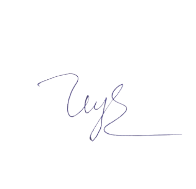 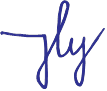          Nguyễn Thị Kim Cúc	 			              Phạm Thị TuyếtNơi nhận- BGH;- Thành viên Tổ Ngoại Ngữ;- Lưu: Hồ sơ.